William Shakespeare – The Bard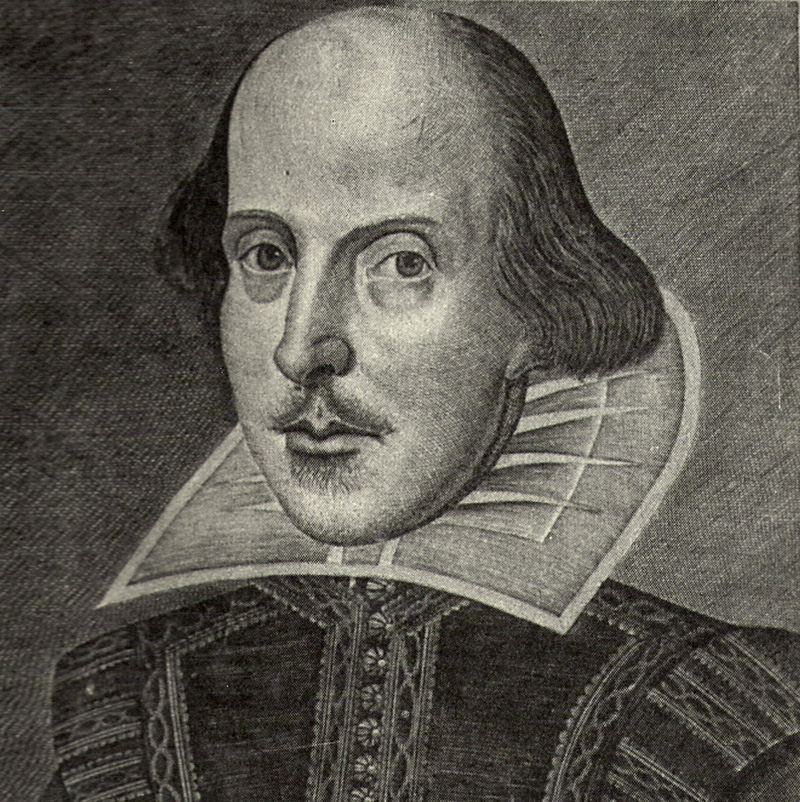 Shakespeare's reputation as a dramatist and poet actor is unique and he is considered by many to be the greatest playwright of all time; however, many of the facts of his life remain mysterious.William Shakespeare was born in Stratford-upon-Avon in Warwickshire, United Kingdom and was baptized on April 26, 1564. While his actual birthday is unknown, we celebrate it on April 23 of every year. His father was a glove maker and wool merchant and his mother, Mary Arden, was the daughter of a well-to-do local landowner. Shakespeare was probably educated in Stratford's grammar school from the ages of 7-14. The next documented event in Shakespeare's life is his marriage in 1582 to Anne Hathaway, daughter of a farmer. The couple had a daughter the following year and twins in 1585. There is now another gap, referred to by some scholars as 'the lost years', with Shakespeare only reappearing in London in 1592, when he was already working in the theatre.Shakespeare's acting career was spent with the Lord Chamberlain's Company, which was renamed the King's Company in 1603 when King James succeeded to the throne. Among the actors in the group was the famous Richard Burbage. The partnership acquired interests in two theatres in the Southwark area of London, near the banks of the Thames - the Globe and the Blackfriars.Shakespeare's poetry was published before his plays, with two poems appearing in 1593 and 1594, dedicated to his patron Henry Wriothesley, Earl of Southampton. Most of Shakespeare's sonnets were probably written at this time as well. Records of Shakespeare's plays begin to appear in 1594, and he produced roughly two a year until around 1611. His earliest plays include Henry VI and Titus Andronicus. A Midsummer Night's Dream, The Merchant of Venice and Richard II all date from the mid to late 1590s. Some of his most famous tragedies were written in the early 1600s including Hamlet, Othello, King Lear and Macbeth. His late plays, often known as the Romances, date from 1608 onwards and include The Tempest (One of Shakespeare’s most exciting and complex plays – and Mr. K’s favorite!).Shakespeare spent the last five years of his life in Stratford, by now a wealthy man. He died on April 23, 1616 (the day we celebrate his birthday) and was buried in Holy Trinity Church in Stratford. The first collected edition of his works was published in 1623 and is known as 'the First Folio' and contained all of his plays save two.The preceding article was taken from BBC’s Historic Figures archives and can be found at: http://www.bbc.co.uk/history/historic_figures/shakespeare_william.shtmlDid you know that Shakespeare is given credit for introducing nearly 2,000 words into the English language either by brining into usage foreign words, making conjunctions of two or three other words, using nouns as verbs, or by inventing new ones? Check out these words and phrases – that we still use today – attributed to Shakespeare.		“all that glitters is not gold”			“good riddance”from The Merchant of Venice			from The Merchant of Venice“dead as a doornail”				“heart of gold”from Henry IV					from Henry V“elbow room”					“sorry sight”from King John					from Macbeth“full circle”					“too much of a good thing”from King Lear					from As You Like itThese Shakespearean lines are still well known today.Combine one word from each of the three columns below, prefaced with "Thou” (thou means “you”):Column 1	   			Column 2         		  	 Column 3 artless         				base-court          				apple-johnbawdy            				bat-fowling         				baggagebeslubbering				beef-witted         				barnaclebootless         				beetle-headed       				bladderchurlish         				boil-brained      				boar-pigcockered         				clapper-clawed     				bugbearclouted            				clay-brained        				bum-baileycraven             				common-kissing      				canker-blossomcurrish            				crook-pated        				clack-dishdankish            				dismal-dreaming     				clotpoledissembling        				dizzy-eyed          				coxcombdroning            				doghearted          				codpieceerrant             				dread-bolted        				death-tokenfawning            				earth-vexing        				dewberryfobbing            				elf-skinned         				flap-dragonfroward            				fat-kidneyed        				flax-wenchfrothy             				fen-sucked          				flirt-gillgleeking           				flap-mouthed        				foot-lickergoatish            				fly-bitten          				fustilariangorbellied         				folly-fallen        				gigletimpertinent        				fool-born           				gudgeoninfectious         				full-gorged         				haggardjarring            				guts-griping        				harpyloggerheaded      				half-faced          				hedge-piglumpish            				hasty-witted        				horn-beastmammering          				hedge-born          				hugger-muggermangled            				hell-hated          				joitheadmewling            				idle-headed         				lewdsterpaunchy            				ill-breeding        				loutpribbling          				ill-nurtured        				maggot-piepuking             				knotty-pated        				malt-wormpuny               				milk-livered        				mammetqualling           				motley-minded       				measlerank               				onion-eyed          				minnowreeky              				plume-plucked       				miscreantroguish            				pottle-deep         				moldwarpruttish            				pox-marked          				mumble-newssaucy              				reeling-ripe        				nut-hookspleeny            				rough-hewn          				pigeon-eggspongy             				rude-growing        				pignutsurly               				rump-fed            				puttocktottering           				shard-borne         				pumpionunmuzzled           				sheep-biting        				ratsbanevain                				spur-galled         				scutvenomed             				swag-bellied       				skainsmatevillainous          				tardy-gaited        				strumpetwarped              				tickle-brained      				varlotwayward             				toad-spotted        				vassalweedy               				unchin-snouted      				whey-faceyeasty              				weather-bitten      				wagtailCheck out some more of the Bard’s work and life while having fun at the following links:Shakespeare Timeline:http://shakespeare.palomar.edu/timeline/timeline.htmChat with Shakespearebot:http://www.shakespearebot.comExplore the Globe Theater where Shakespeare held many of his plays:http://www.classbrain.com/artteensb/publish/interactive_globe_theater.shtmlClick on the “Poetry Machine” and create your own interactive poems:http://www.shakespeare.comEnjoy some puzzles and fun Shakespearean facts:http://www.folger.edu/template.cfm?cid=588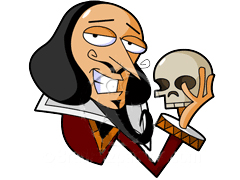 access them all at mrkawel.weebly.comIs Shakespeare Truly Timeless?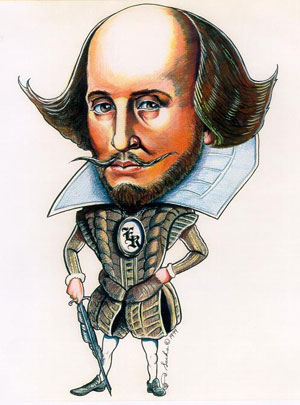 Final Paper for English Language Arts 8 with Mr. KawelDue no later than Tuesday, June 4, 2011 at the beginning of classAssignment:	Write a 5-paragraph persuasive essay in response to the following question:Do you believe the work of William Shakespeare to be timeless?If you agree that the work of William Shakespeare is classic or timeless, then you need to persuade the reader to agree with you by providing examples that plainly show how it does translate well to modern times.  If you do not believe that the work of Williams Shakespeare is classic or timeless, then you need to prove your position by providing examples of his work that plainly show how it does not translate to modern times.Remember that the purpose of a persuasive essay is to convince someone that your point of view is best. Requirements:Minimum of 5 paragraphs (introduction, supporting paragraphs, and a conclusion)Your paper must have an introductory paragraph with a clear thesis statement that reveals your position on the question.Provide specific examples (quotations!) from the any of the following plays (specifically, the Lamb versions studied in class) to support your position:Much Ado About NothingA Midsummer Night’s DreamAs You Like ItMerchant of VeniceComedy of Errors (if studied)Taming of the Shrew (if studied)Provide examples relevant to today’s society or culture that show how Shakespeare connects with today’s society or that show how Shakespeare’s work does not connect with today’s society (depending on your position).Acknowledge why some people might oppose your argument and explain why your response is stronger. Hint: use proof (quotations and examples!) to back up your argument!Your final draft must be typed or written in blue or black ink and free of grammatical/mechanical errors.  One percent will be deducted from your final score for each grammatical/mechanical error found in the final draft.Shakespeare Essay Scoring RubricPaper due no later than Tuesday, June 4, 2013 at the beginning of class		 / 20 pointsMinimum 5 paragraphs (introduction, supporting paragraphs, and a conclusion)		 / 20 pointsPaper has an introductory paragraph with a clear thesis statement that reveals writer’s position on the question.		 / 20 pointsProvides specific examples (quotations!) from the any of the following plays (specifically, the Lamb versions studied in class) to support your position:Much Ado About NothingA Midsummer Night’s DreamMerchant of VeniceAs You Like It (if studied)Comedy of Errors (if studied)Taming of the Shrew (if studied)		 / 20 points: Provides examples relevant to our modern society and culture that show how Shakespeare’s work connects with or does not connect with said society/culture.		 / 20 pointsAcknowledges why some people might oppose your argument and explain why your response is stronger. 		 Subtotal		 less 1% for every errorTyped or written in blue or black ink and free of grammatical/mechanical errors.  One percent will be deducted from subtotal for each grammatical/mechanical error found in the final draft.Total Score: 		 / 100 points William Shakespeare’sMuch Ado About Nothingadapted from Tales from Shakespeare by Charles and Mary LambHow are Hero and Beatrice related?	__________________________________________What does Beatrice mean when she says that no one marks him?When referring to Benedick and Beatrice: “these two sharp wits never met in former times but a perfect war of raillery was kept up between them, and they always parted mutually displeased with each other.” Explain what happens when the two are together at Messina. Describe how they feel towards one another.What does the prince, Don Pedro, mean when he says to Claudio, “Do you affect Hero?”Why does Claudio really want “to make Benedick and Beatrice fall in love with each other?”What is Claudio’s ingenious plan? Does it seem to work?Who is Don John and why does he want to hurt Don Pedro so terribly?Who is Borachio and what is his role in Don John’s plan?What is the Friar’s plan to bring Claudio back to Hero?On page 60, it is said that the four lovers (Claudio & Hero; Benedick & Beatrice) developed such a powerful “affection” towards their partner through a false jest. Do you think it is possible to be “tricked into true love?” Explain your reasoning.This story, Much Ado About Nothing, has been around in one form or another for 450 years. What are some common themes or stories about our human condition that this play comments on? Identify the themes that are still present today. Why do you think this play was titled Much Ado About Nothing?Dramatis PersonaeDon Pedro, Prince of Arragon		     		Friar Francis	Leonato, Governor of Messina				(Innogen, Wife to Leonato) Don John, Half-Brother to Don Pedro			Hero, Daughter to Leonato and Innogen		Claudio,  a young Lord of Florence, Friend to Don Pedro	Beatrice, Niece to LeonatoBenedick, a young Lord of Padua, Friend to Don Pedro	Antonio, Brother to Leonato 				Margaret two GentlewomenBalthasar, Servant to Don Pedro 				Ursula attending on HeroBorachio, Confidant to Don JohnConrade, Friend to BorachioDogberry, a Constable two foolish OfficersVerges, a Headborough		William Shakespeare’s A Midsummer Night’s Dreamadapted from Tales from Shakespeare by Charles and Mary LambWhat could an Athenian parent do to their child if they refused to follow an arranged marriage?If your parent or guardian ordered you to stop dating someone whom you really care about, what would you be willing to do to see the person?If you were seeking revenge upon someone, what prank might you be willing to play to humiliate the person?What did Hermia mean when she said that Demetrius was as changeable as midsummer weather?Why was Duke Theseus sympathetic to Hermia’s plea? What choices did he give her?Why were the fairy king and the queen in a bitter quarrel?This story, A Midsummer Night’s Dream, has been around in one form or another for 450 years. What are some common themes or stories about our human condition that this play comments on? Identify the themes that are still present today.Dramatis PersonaeTheseus, Duke of Athens						Oberon, King of the FairiesEgeus, Father to Hermia						Titania, Queen of the FairiesPuck, or Robin GoodfellowLysander in love with Hermia		Demetrius 	Philostrate, Master of the Revels to Theseus			Pease-BlossomQuince, a Carpenter		      				Cobweb  	Snug, a Joiner							Moth    Bottom, a Weaver						Mustard-SeedFlute, a Bellows-MenderSnout, a TinkerStarveling, a TailorHippolyta, Queen of the Amazons, betrothed to TheseusHermia, Daughter to Egeus, in love with LysanderHelena, in love with DemetriusWilliam Shakespeare’s The Merchant of Veniceadapted from Tales from Shakespeare by Charles and Mary LambWho was the villain in this story?	__________________________________________What was his profession?		__________________________________________Who was the hero in this story?	__________________________________________What was his profession?		__________________________________________Why did Shylock and Antonio hate each other so much?Who was Antonio’s best friend?	__________________________________________Why did he need to borrow money from Antonio?What did Antonio do to help out his friend?Who was Bassanio trying to marry? ________________________________ Why?After the two couples had agreed to marry, Bassanio received some really bad news. What news did the messenger bring?After Bassanio and Gratiano left to help Antonio, Portia put together a plan of her own to help Antonio. What was her plan?How was Balthazar able to free Antonio?The Duke gave Shylock a merciful sentence. What was that sentence and why was it merciful?What trick did Portia and Nerissa play on Bassanio and Gratiano after the trial?What promise did Antonio make to Portia at the end of the story?The Merchant of Venice has been around in one form or another for 450 years. What are some common themes or stories about our human condition that this play comments on? Identify the themes that are still present today.Dramatis PersonaeThe Duke of Venice					Shylock, the rich Jew, and father to JessicaMorochus, a Prince, and a Suitor to Portia			Tubal, a Jew, Shylock’s friendThe Prince of Arragon, Suitor also to Portia		Portia, The rich Italian LadyBassanio, an Italian Lord, Suitor likewise to Portia		Nerissa, her waiting-GentlewomanAntonio, A Merchant of Venice				Jessica, daughter to ShylockSalarino						Leonardo, servant to BassanioSalanio  Gentlemen of Venice, and		Balthazar, servant to PortiaGratiano Companions with BassanioLorenzoWilliam Shakespeare’sA Comedy of Errorsadapted from Tales from Shakespeare by Charles and Mary Lamb“The states of Syracuse and Ephesus being at variance…”Explain what the word variance means. You may use the dictionary to help you.Aegeon said he did not fear death. What did he think was a heavier task that the sentence of death?What does Shakespeare mean when he writes, “the babes, who not knowing what to fear wept for fashion…” ?How did Antipholus of Ephesus become such a wealthy young man?What did Adriana think when her Dromio reported that her husband said he had no wife?How did the abbess trick Adriana into admitting, “she has betrayed me to my own reproof,” (explain the quotation)?Explain what the Duke meant by, “at once conjectured aright of these seeming mysteries.”Explain the following quotation: “The abbess suspecting this from the vehemence of Adriana’s manner…”Dromio says to his master, “Pray you jest as you sit to diner.” What does he mean?Are Antipholus and Dromio friends? How do they act as friends toward each other? When strange events start happening to them, does it drive them together, apart, or both?How are Luciana and Adriana different from one another? How do they relate to men? How do they react when they confront problems?The Comedy of Errors has been around in one form or another for 450 years. What are some common themes or stories about our human condition that this play comments on? Identify the themes that are still present today.Dramatis PersonaeSolinus, Duke of Ephesus					            Dr. Pinch, a Schoolmaster, and a Conjurer	Aegeon, a Merchant of Syracuse					Antipholus of Ephesus Twin Brothers, and Sons to	Aemilia, Wife to Aegeon, an Abbess at Ephesus Antipholus of Syracuse Aegeon and Aemilia, but		Adriana, Wife to Antipholus of Ephesus             unknown to each other		Luciana, Sister to AdrianaLuce, Servant to Adriana                       Dromio of Ephesus  Twin Brothers, and Slaves	Dromio of Syracuse to the two AntipholusesBalthazar, a MerchantAngelo, a GoldsmithA Merchant, Friend to Antipholus of SyracuseA Second Merchant, to whom Angelo is a debtorIambic PentameterYou probably already know that rhythm – or meter – is an important element of poetry. One of the most common rhythms used in poetry throughout the centuries is called iambic pentameter. Understanding this poetic rhythm will help you read and write poetry (Shakespeare!).I. What is iambic pentameter?Let’s look at these two terms separately. An iamb is a combination of stressed and unstressed syllables. Say the words between, mature, and instead. These are iambs. In poetry, repeated rhythmic units are called “feet.” An iamb is a kind of foot.Pentameter means thst thr foot is repeated five times. It has the Greek root penta-, which means five (think of a pentagon; it has five sides).Now put the two terms together: iambic pentameter is a line of poetry with five iambs in t. It has this rhythm:da DUM /da DUM /da DUM /da DUM /da DUMTry clapping it out!II. What is iambic pentameter?Iambing pentameter is the most common meter in poetry. William Shakespeare is famous for using it in both his plays and his poems. Check out this line from Macbeth:	So foul and fair a day I have not seen.				Macbeth, Act I, Scene 3Now read the first four lines of Sonnet XVIII (by definition, a sonnet has 14 lines of iambic pentameter).	Shall I / compare / thee to / a sum / mer’s day?Thou art more lovely and more temperate:Rough winds do shake the darling buds of MayAnd summer’s lease hath all too short a date:Your TurnClap out the rhythms of the sonnet. Then draw slashes in each line to show how they break into iambs. Finally, underline all the stressed syllables. I did the first line for you (see above).III. Craft your Own Poem!Writing in iambic pentameter requires thought and discipline to find just the right words. Create your own poem using iambic pentameter. If you don’t get the right rhythm or number of syllables at first, think about how you can rephrase your thoughts or use different words to express yourself. Use the lines below to write your poem. Continue on the back if you wish.____________________/____________________/____________________/____________________/________________________________________/____________________/____________________/____________________/________________________________________/____________________/____________________/____________________/________________________________________/____________________/____________________/____________________/________________________________________/____________________/____________________/____________________/_________________	William Shakespeare’s As You Like Itadapted from Tales from Shakespeare by Charles and Mary LambDramatis PersonaeDuke Senior, living in exile in the Forest of Arden		     	Sir Oliver Martext, a Vicar	Duke Frederick, his Brother and Usurper of the Dukedom		William, a country Fellow in love with Audrey Hymen						Amiens, Lords attending on				Corin ShepherdsJaques the banished Duke				Silvius	Le Beau, a Courtier attending on Duke FrederickCharles, Wrestler to Duke Frederick             			Rosalind, Daughter to the banished DukeCelia, Daughter to Duke Frederick						     Phebe, a ShepherdessOliver  Twin       					   Audrey, a country WenchJaques de Boys Sons of Sir Rowland de Boys      Orlando      					   Touchstone, a ClownAdamDennisalligatoreyeballjadedmimicrancorousauspiciouseyesorelaughingstockmountaineerreinforcementcastigatefrugalleapfrogobsceneruminationcriticalgloomylonelyoutbreaktorturedauntlessgnarledluggagepedantunmitigateddivesthoodwinkedmajesticpetitionworthlessequivocalimpedemanagerpukezanyFriends, Romans, countrymen, lend me your ears.(Julius Caesar, Act III, Scene 2)The course of true love never did run smooth;(A Midsummer Night’s Dream, Act I, Scene I)Brevity is the soul of wit.(Hamlet, Act II, Scene 2)But I will wear my heart upon my sleeve for daws to peck at: I am not what I am.(Othello, Act I, Scene 1)All the world’s a stage, and all the men and women merely players:(As You Like It, Act II, Scene 7)But be not afraid of greatness: some are born great, some achieve greatness, and some have greatness thrust upon ‘em.(Twelfth Night, Act II, Scene 5)A horse! A horse! my kingdom for a horse!(Richard III, Act V, Scene 4)We are such stuff as dreams are made on, and our little life is rounded with a sleep.(The Tempest, Act IV, Scene 1)What’s in a name? that which we call a rose by any other name would smell as sweet;(Romeo and Juliet, Act II, Scene 2)Double, double toil and trouble; fire burn, and cauldron bubble.(Macbeth, Act IV, Scene 1)